  وزارة التعليم العالي والبحث العلمي 		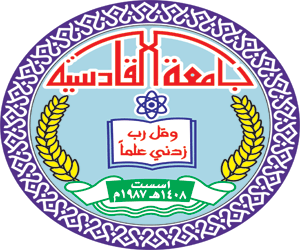 جامعة القادسية – كلية التربية المسائية	                     قسم التاريخانور الساداتحياته وموقفه من ثورة يوليو 1952مبحث مقدم من الطالبعامر جياد شروم بحث مقدم الى مجلس  قسم التاريخ/ كلية التربية للبنات/ جامعة القادسية كجزء من متطلبات نيل شهادة البكالوريوس في التاريخبأشراف أ.م. بسام عبد الشريف 1439هـ                                                                                2018مبسم الله الرحمن الرحيم﴿اللَّهُ لاَ إله إِلاَّ هُوَ الْحَيُّ الْقَيُّومُ لاَ تَأْخُذُهُ سِنَةٌ وَلاَ نَوْمٌ لَّهُ مَا فِي السَّمَاوَاتِ وَمَا فِي الأَرْضِ مَن ذَا الَّذِي يَشْفَعُ عِنْدَهُ إِلاَّ بِإِذْنِهِ يَعْلَمُ مَا بَيْنَ أَيْدِيهِمْ وَمَا خَلْفَهُمْ وَلاَ يُحِيطُونَ بِشَيْءٍ مِّنْ عِلْمِهِ إِلاَّ بِمَا شَاء وَسِعَ كُرْسِيُّهُ السَّمَاوَاتِ وَالأَرْضَ وَلاَ يَؤُودُهُ حِفْظُهُمَا وَهُوَ الْعَلِيُّ الْعَظِيمُ﴾صدق الله العلي العظيم                                                                                 (البقرة : 255)أالاهـــــــــداءالى من أذهب الله عنهم الرجس وطهرهم تطهيراً......ال البيت الرسول الكريم (ص)        أبي و أمي......                                       .......اجلالاً وامتناناًاخوتي واخواتي......                                 ....... اعتزازاً وعرفاناًبشكر وتقديرالحمد لله رب العالمين والصلاة والسلام على نبينا محمد (ص) وعلى اله الطيبين الطاهرين وأصحابه المنتجين.يطيب لي ويسعدني في البدء ان اتقدم بخالص الشكر والتقدير والامتنان الى مشرفي الاستاذ (بسام عبد الشريف) لتفضله بالموافقة للأشراف على بحثي وقيامه بالتوجيه والإرشاد المستمر وجهوده المتواصلة ومتابعته العلمية التي كان لها الاثر الواسع على انجاز هذا البحث.كما اتقدم بالشكر الجزيل لأساتذة كلية التربية جامعة القادسية الذين تتلمذت على ايديهم.وأختتم بالشكر والتقدير الى والدي العزيز وأمي العزيزة وأخواني لدعوتهم وحبهم لي ومساندتي خلال فترة الدراسة وتمنياتهم بالخير .أعتذر لكل شخص لم اذكره فلحم مني تحيه واحترام وتقدير .ومن الله التوفيق.. جـالمحتوياتدالموضوعرقم الصفحةالآية الكريمةأالاهـــداءبالشكر والتقديرجـالمحتوياتدالمبحث الاول :- حياته1-7المبحث الثاني :- أفكاره ومواقفه8-11الخاتمة12-13المصادر14-15